Aufgabe 11: Rhythmuspattern sprechen oder/und klatschenArbeite allein.Trainiere die vorgegebene Rhythmusgruppe.Führe sie dann jeweils zweimal nacheinander aus.Sprich zuerst die Rhythmusgruppe nur in der Taktsprache.Klatsche dann die Rhythmen im Takt.Nun sprich in der Taktsprache und klatsche dazu im Takt.10 Rhythmusgruppen (Aus dem Lehrmittel «Musik Sekundarstufe 1» © 2017 Verlag Schweizer Singbuch, Zürich)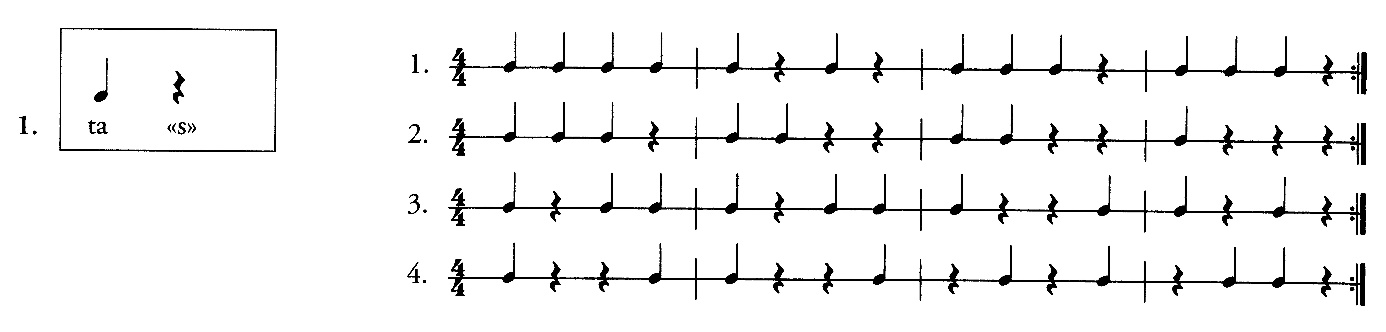 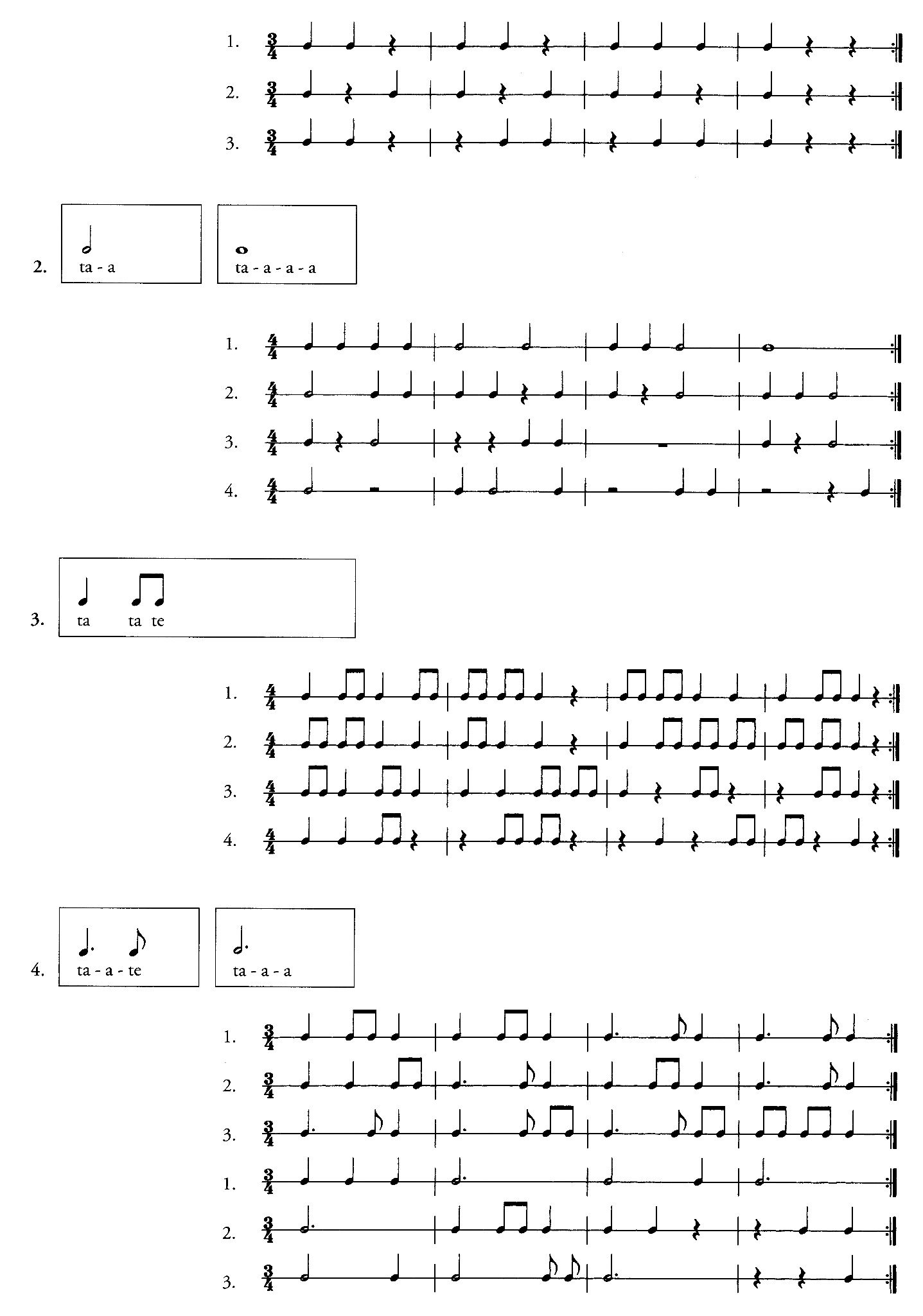 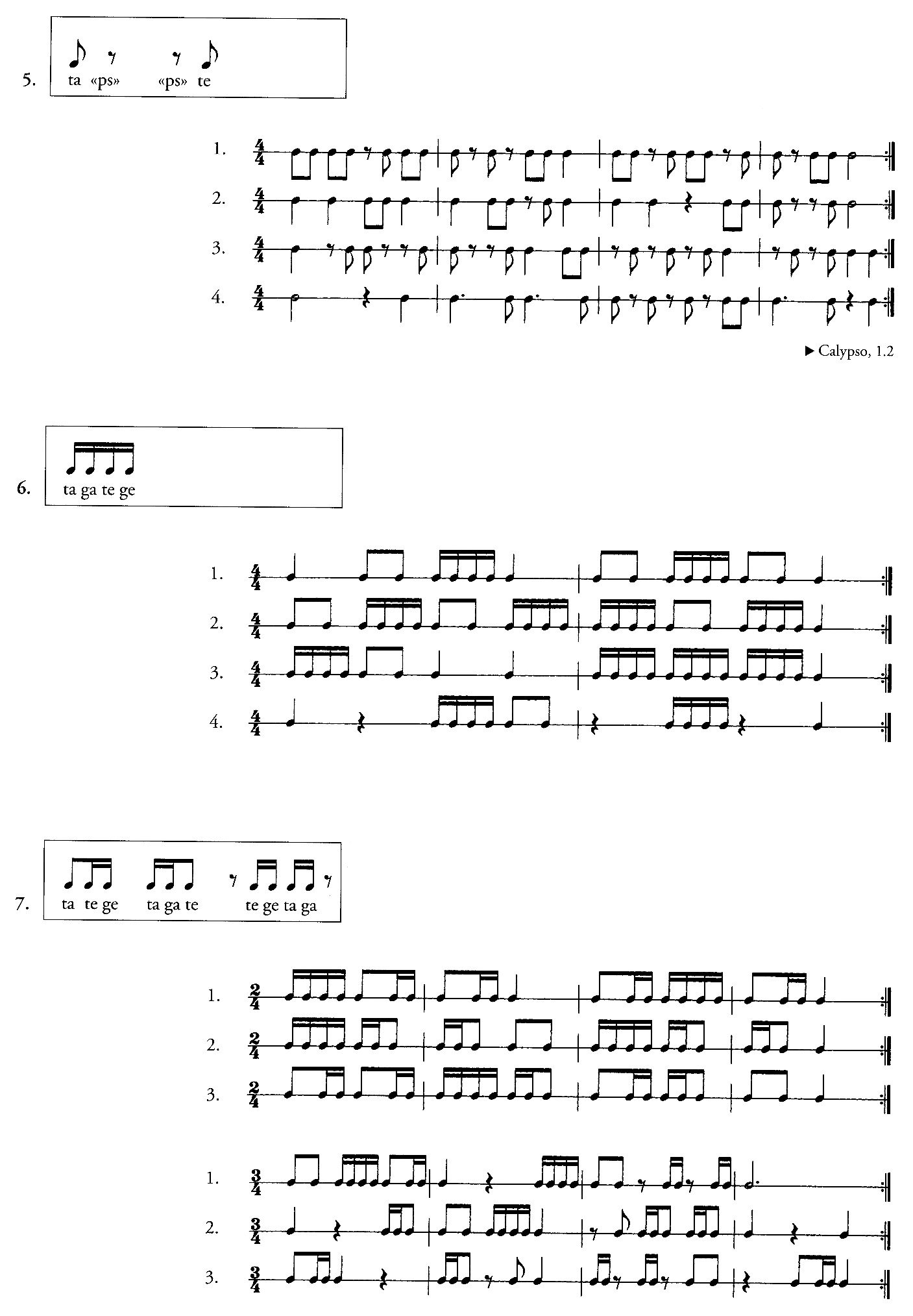 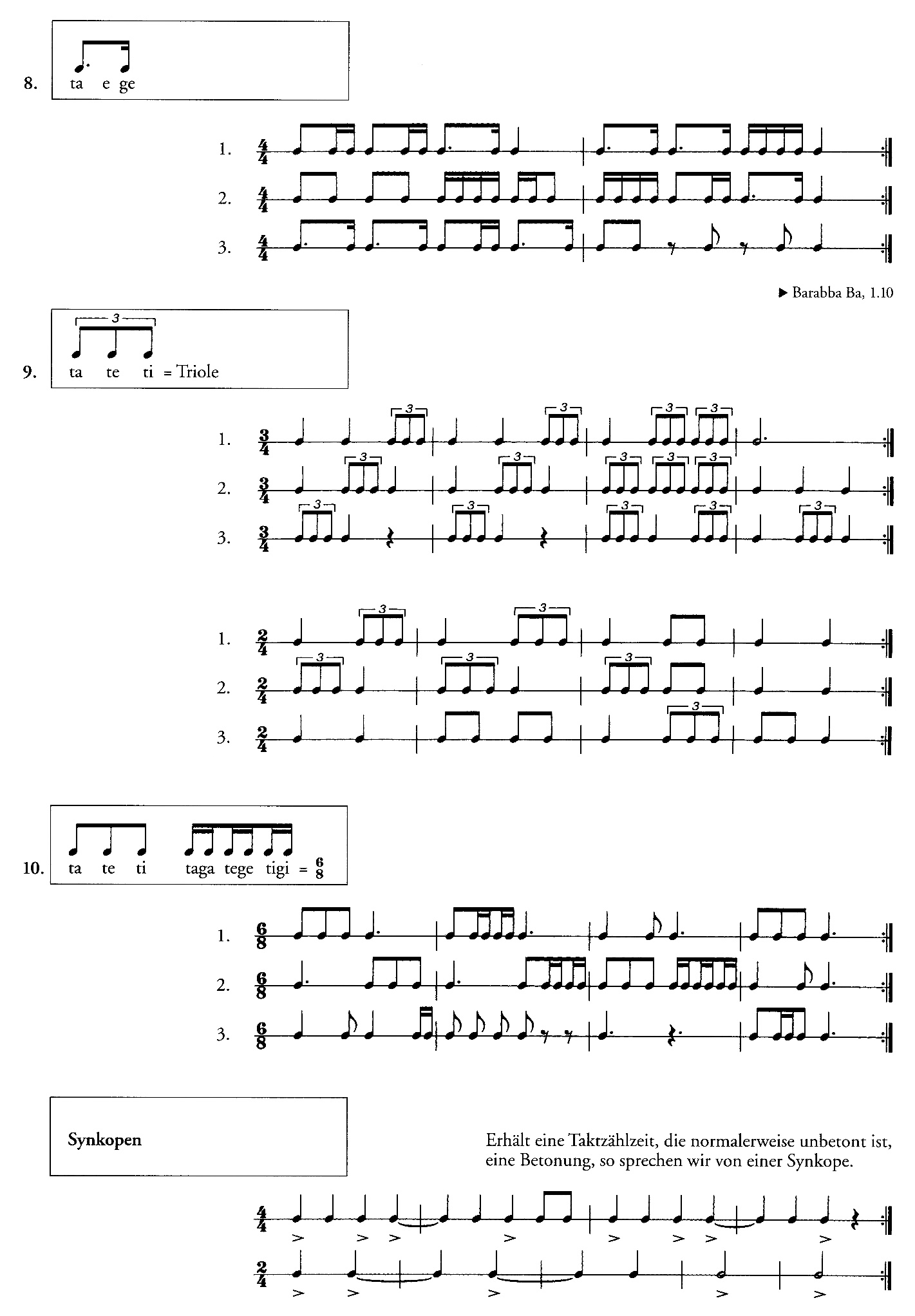 